日本障害フォーラム（JDF）総括所見用パラレルレポート　報告会～第11条を中心に～日時　２０２１年３月９日（火）１３：００～１６：００オンライン開催（Zoomウェビナー）参加無料（事前登録制：3/5までにEメールまたはWEBフォーム等でお申込ください）手話通訳、要約筆記、テキストデータあり　障害者権利条約の日本の初審査（2021年度中に開催見込み）に向けて、JDFでは2本目のパラレルレポート（市民社会から国連に提出するレポート）を作成しました。　JDFではレポートの内容についてご報告する「報告会」を連続的に開催していますが、このたびは、東日本大震災の発生から10年を迎えるこの時期に、障害者権利条約第11条「危険な状況（自然災害の発生を含む）及び人道上の緊急事態」のテーマを中心に取り上げ、被災地からの報告もいただきながら、条約の実施を通じた、誰もが暮らしやすい社会の実現に向けた課題について、共に話し合います。プログラム13:00 開会　石野富志三郎　日本障害フォーラム副代表基調報告「東日本大震災から10年　障害者と災害（仮題）」阿部一彦　日本障害フォーラム代表13:35　特別報告東日本大震災の被災地より　菅野利尚　陸前高田市社会福祉協議会常務理事熊本地震の被災地より　　　東俊裕　　熊本学園大学教授／弁護士コロナ禍における障害女性の声調査　佐々木貞子　DPI女性障害者ネットワーク14:20　休憩14:30　JDFパラレルレポートの主な内容（10分×3人、質疑15分）　　　　①危険な状況及び人道上の緊急事態（11条）（赤松英知）　　　　②統計及び資料の収集（31条）（佐藤久夫）　　　　③国内における実施及び監視（33条）（尾上浩二）　　　  質疑15:15　休憩15:20　権利委員会の状況と対日審査の見通し　（長瀬修）15:40　総括・閉会挨拶　藤井克徳　日本障害フォーラム副代表16:00　閉会　　　　※最新プログラムはJDFウェブサイトへ。お申込み　締め切り　3月5日（金）・下記必要事項に記入のうえ、E-mail、FAXなどで事務局までお送りください。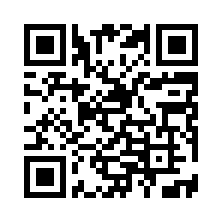 ・WEBフォームからもお申込みいただけます。＜ウェブフォーム　https://forms.gle/AQA69TGz1k8QcDVX7＞※お申込みいただいた方にはZoomウェビナーのアドレスをお送りします。お名前：ご所属：ご連絡先E-mail（必須）：必要事項〔手話通訳 ・ 要約筆記 ・ テキストデータ（スクリーンリーダー用）その他（　　　　　　　　　　　　　　　　　　　　　　　　　　　）〕JDF事務局　jdf_info@dinf.ne.jp　　　　　　  FAX: 03-5292-7628   TEL: 03-5273-0601